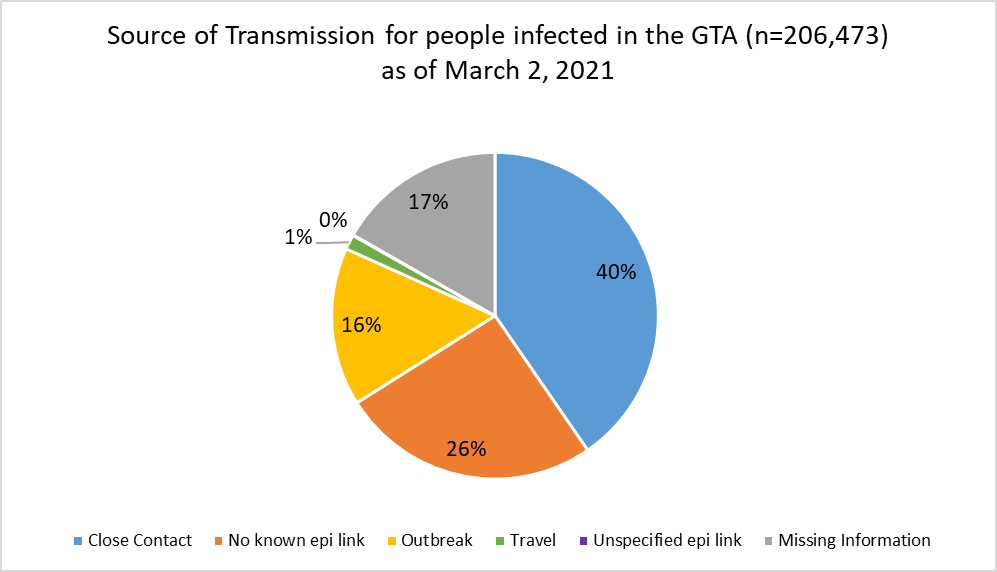 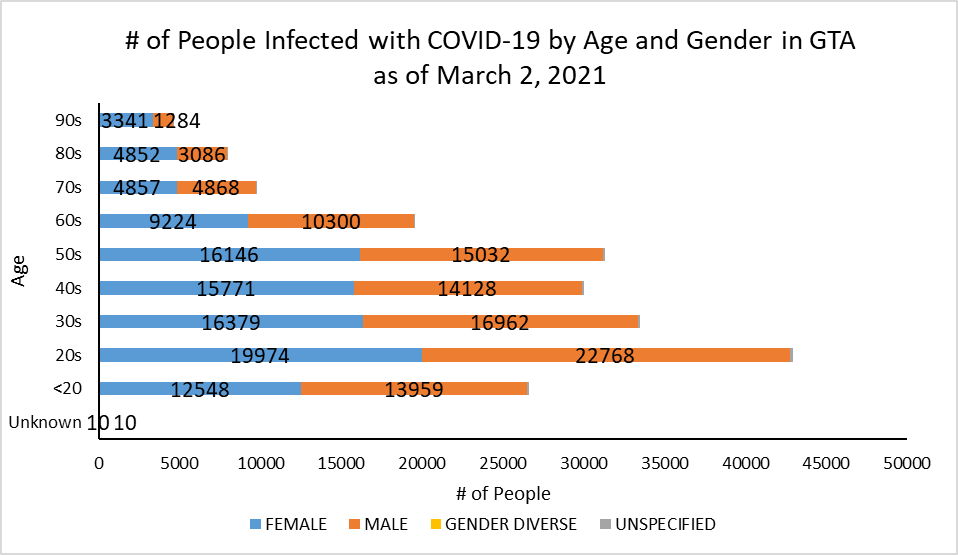 Footnote: There are a total of 22 cases where gender was indicated as “Gender Diverse”) and another 952 cases where gender was unspecified.Source: Data as of March 2, 2021 (extracted from https://data.ontario.ca/dataset/confirmed-positive-cases-of-covid-19-in-ontario)COVID 19 Cases in  Greater Toronto Area by Public Health UnitAs of March 2, 2021COVID 19 Cases in  Greater Toronto Area by Public Health UnitAs of March 2, 2021COVID 19 Cases in  Greater Toronto Area by Public Health UnitAs of March 2, 2021COVID 19 Cases in  Greater Toronto Area by Public Health UnitAs of March 2, 2021# of People Infected# of Deaths# of People RecoveredDurham Region Health Department11,91729811,366Halton Region Health Department9,2411968,743Peel Public Health61,47561558,613Toronto Public Health94,8992,64088,929York Region Public Health Services28,94155927,645Overall GTA206,4734,308195,296